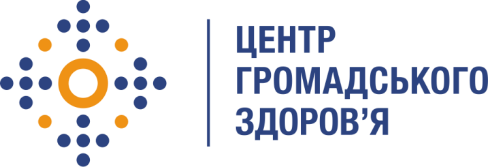 Державна установа
«Центр громадського здоров’я Міністерства охорони здоров’я України» оголошує конкурс на відбір  консультанта  для координації ведення випадків ТБ та гепатитів С на регіональному рівнів рамках програми Глобального фонду прискорення прогресу у зменшенні тягаря туберкульозу та ВІЛ-інфекції в України»Назва позиції:  консультант з  ведення випадків ТБ та гепатита СТермін надання послуг:   до 31.12.2022Інформація щодо установи:Головним завданнями Державної установи «Центр громадського здоров’я Міністерства охорони здоров’я України» (далі – Центр) є діяльність у сфері громадського здоров’я. Центр виконує лікувально-профілактичні, науково-практичні та організаційно-методичні функції у сфері охорони здоров’я з метою забезпечення якості лікування хворих на cоціально-небезпечні захворювання, зокрема ВІЛ/СНІД, туберкульоз, наркозалежність, вірусні гепатити тощо, попередження захворювань в контексті розбудови системи громадського здоров’я. Центр приймає участь в розробці регуляторної політики і взаємодіє з іншими міністерствами, науково-дослідними установами, міжнародними установами та громадськими організаціями, що працюють в сфері громадського здоров’я та протидії соціально небезпечним захворюванням.Завдання:Розробка  рекомендацій щодо проведення скринінгу та обстеження на ВГС пацієнтів з ТБ в регіонах.Розробка та впровадження рекомендацій подальшого обстеження пацієнтів з підтвердженим за допомогою ШТ ВГС. Забезпечує постійний контроль  щодо обстеження пацієнтів з виявленим ТБ на ВГС.Забезпечує постійну координацію та зворотній зв’язок між клініцистами для отримання оперативної інформації.Забезпечує контроль щодо своєчасності отримання і внесення у електронну систему інформації по обстеженнях пацієнтів.Участь у робочих групах, тренінгах з обговорення питань щодо покращення діагностики, та лікування  ВГС у регіонах, забезпечення регіонів противірусними препаратами для лікування ВГС та контролю впровадження схем лікування затверджених Уніфікованим клінічним протоколом первинної, вторинної (спеціалізованої), третинної (високоспеціалізованої) медичної допомоги «Вірусний гепатит С у дорослих».Використання оновлених рекомендацій ВООЗ із догляду та лікування пацієнтів з вірусним гепатитом «С».Готує звіт за результатами діяльності.Вимоги до професійної компетентності:Вища медична освіта (обов’язково). Досвід роботи за фахом «фтизіатрія» не менше 3-х років в сфері надання послуг з протидії туберкульозу.Знання національних та міжнародних  стандартів/протоколів з питань ведення туберкульозу та вірусного гепатиту «С».Активний користувач Реєстру хворих на туберкульоз з досвідом роботи в системі.Ком'пютерна грамотність.Вміння працювати з пакетом Microsoft Office, зокрема Microsoft ExcelДотримання термінів виконання завдань.Резюме мають бути надіслані електронною поштою на електронну адресу: vacancies@phc.org.ua. В темі листа, будь ласка, зазначте: « 244 -2022 консультант ведення ТБ та гепатитів СТермін подання документів – до 19 вересня 2022 року, реєстрація документів 
завершується о    16.00.За результатами відбору резюме успішні кандидати будуть запрошені до участі у співбесіді. У зв’язку з великою кількістю заявок, ми будемо контактувати лише з кандидатами, запрошеними на співбесіду. Умови завдання та контракту можуть бути докладніше обговорені під час співбесіди.Державна установа «Центр громадського здоров’я Міністерства охорони здоров’я України» залишає за собою право повторно розмістити оголошення про конкурс, скасувати конкурс, запропонувати договір з іншою тривалістю.